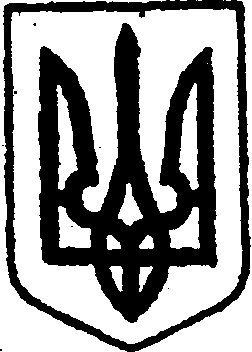 КИЇВСЬКА ОБЛАСТЬТЕТІЇВСЬКА МІСЬКА РАДАVIII СКЛИКАННЯВІСІМНАДЦЯТА СЕСІЯПРОЄКТ РІШЕННЯ28 лютого 2023 року                                                                  № __ - 18 - VІІІПро затвердження фінансового плану Комунального некомерційного підприємства «Тетіївська центральна лікарня» Тетіївської міської ради на 2023 рікВідповідно до  статті 26 Закону України «Про місцеве самоврядування в Україні», статті 78 Господарського кодексу України, Закону України «Основи законодавства України про охорону здоров'я», та  враховуючи висновки постійної комісії міської  ради з питань планування, бюджету та фінансів, Тетіївська міська рада В И Р І Ш И Л А:Затвердити фінансовий план Комунального некомерційного підприємства «Тетіївська ЦЛ» на 2023 рік  (додається).Директору  КНП «Тетіївська ЦЛ»  Потієнко Д. В. забезпечити контроль за своєчасним виконанням заходів, передбачених зазначеними фінансовими документами.3. Контроль за виконанням цього рішення покласти на депутатську комісію з питань соціального захисту, охорони здоровʼя, освіти, культури, молоді і спорту (голова комісії – Лях О.М.) та заступника міського голови з гуманітарних питань Дячук Н.А.      Міський голова 		                                	Богдан БАЛАГУРА                                                                                         Додаток                                                               до рішення вісімнадцятої сесії                                                               Тетіївської міської ради                                                               VIII скликання                                                               28.02.2023 №  - 18-VIII          Фінансовий план КНП «Тетіївська ЦЛ»  на 2023 рікодиниця виміру: тис. гривень         Секретар міської ради                                  Наталія ІВАНЮТАПідприємствоКомунальне некомерційне підприємство «Тетіївська центральна лікарня» 
Тетіївської радиКодиКодиОрган управлінняТетіївська міська  радаЗа ЄДРПОУ42096329ГалузьОхорона здоров’яЗа СПОДУВид економічної діяльностіЗагальна медична практикаЗа ЗКНГМісцезнаходження   09801 вул. Цвіткова, 26, м. Тетіїв, Білолцерківський р-н., Київська обл. За КВЕД86.21Телефон04560 5-13-38КерівникПотієнко Дмитро Владиславович1234567ПоказникиКод рядкаПлановий рік, усьогоУ тому числі за кварталамиУ тому числі за кварталамиУ тому числі за кварталамиУ тому числі за кварталамиПоказникиКод рядкаПлановий рік, усьогоІІІІІІІV1234567І. Фінансові результатиІ. Фінансові результатиІ. Фінансові результатиІ. Фінансові результатиІ. Фінансові результатиІ. Фінансові результатиІ. Фінансові результатиДохід (виручка) від реалізації продукції (товарів, робіт, послуг)01031765,18616,07267,56919,58962,1Податок на додану вартість020Акцизний збір030Інші вирахування з доходу040Чистий дохід (виручка) від реалізації продукції (товарів, робіт, послуг)05031765,18616,07267,56919,58962,1Собівартість реалізованої продукції (товарів, робіт, послуг)06029745,08163,47001,06420,98159,7у тому числі за економічними елементами:матеріальні затрати0616246,51714,41470,21348,41713,5витрати на оплату праці06216359,84489,93850,53531,54487,9відрахування на соціальні заходи0633271,9898,0770,1706,1897,7амортизація0643271,9897,9769,9706,0898,1інші операційні витрати065594,9163,2140,3128,9162,5Валовий:прибуток0711100,0200,0250,0300,0350,0збиток072Інші операційні доходи080140,030,035,035,040,0у тому числі:дохід від операційної оренди активів081140,030,035,035,040,0одержані гранти та субсидії082дохід від реалізації необоротних активів, утримуваних для продажу083Адміністративні витрати(сума рядків із 091 по 095)090у тому числі за економічними елементами:матеріальні затрати091193,25345,541,753витрати на оплату праці092506,0138,9119,1109,2138,8відрахування на соціальні заходи093104,627,924,021,927,8амортизація094101,127,823,821,727,8інші операційні витрати09518,45,14,34,05,0Витрати на збут (сума рядків зі 101 по 105)100у тому числі за економічними елементами:матеріальні затрати101витрати на оплату праці102відрахування на соціальні заходи103амортизація104інші операційні витрати105Інші операційні витрати(сума рядків з 111 по 115)110у тому числі за економічними елементами:матеріальні затрати111витрати на оплату праці112відрахування на соціальні заходи113амортизація114інші операційні витрати115Фінансові результати від операційної діяльності:прибуток121збиток122-----Дохід від участі в капіталі130Інші фінансові доходи140Інші доходи150417,0100,0105,0106,0106,0у тому числі:від реалізації фінансових інвестицій152від безплатно одержаних активів154-----Фінансові витрати160Витрати від участі в капіталі170Інші витрати180Фінансові результати від звичайної діяльності до оподаткування:прибуток191збиток192Податок на прибуток200Чистий:прибуток211збиток212Відрахування частини прибутку до бюджету220ІІ. Елементи операційних витрат (разом)ІІ. Елементи операційних витрат (разом)ІІ. Елементи операційних витрат (разом)ІІ. Елементи операційних витрат (разом)ІІ. Елементи операційних витрат (разом)ІІ. Елементи операційних витрат (разом)ІІ. Елементи операційних витрат (разом)Матеріальні затрати3106439,71767,41515,71390,11766,5Витрати на оплату праці32016865,84628,83969,63640,74626,7Відрахування на соціальні заходи3303373,2925,8793,9728,0925,5Амортизація3403373,1925,7793,7727,8925,9Інші операційні витрати350613,3168,3144,6132,9167,5Разом (сума рядків із 310 по 350)36030665,18416,07217,56619,58612,1ІІІ. Капітальні інвестиції протягом рокуІІІ. Капітальні інвестиції протягом рокуІІІ. Капітальні інвестиції протягом рокуІІІ. Капітальні інвестиції протягом рокуІІІ. Капітальні інвестиції протягом рокуІІІ. Капітальні інвестиції протягом рокуІІІ. Капітальні інвестиції протягом рокуКапітальне будівництво410у тому числі за рахунок бюджетних коштів411Придбання (виготовлення) основних засобів та інших необоротних матеріальних активів420у тому числі за рахунок бюджетних коштів421Придбання (створення) нематеріальних активів)430у тому числі за рахунок бюджетних коштів431Погашення отриманих на капітальні інвестиції позик440у тому числі за рахунок бюджетних коштів441Модернізація, модифікація, дообладнання, реконструкція, інші види поліпшення необоротних активів450-----у тому числі за рахунок бюджетних коштів451-----Разом (сума рядків 410,420, 430, 440, 450)490-----у тому числі за рахунок бюджетних коштів (сума рядків 411, 421, 431, 441, 451)491-----ІV. Додаткова інформаціяна 01.01на 01.04на 01.07на 01.10на 31.12Чисельність працівників, осіб*510265,25265,25265,25265,25265,25Первісна вартість основних засобів52042802,742802,742802,742802,742802,7Податкова заборгованість530Заборгованість перед працівниками за заробітною платою540